COMPETENCES PSYCHOSOCIALES et PREVENTION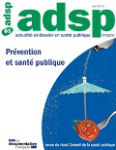 Article : Périodique Développer en France une prévention à l'efficacité prouvée P. ARWIDSON | Dans Actualité et Dossier en Santé Publique (n°83, juin 2013) Les résultats des recherches sur l'efficacité et l'efficience des interventions de prévention s'accumulent depuis plusieurs décennies. Des revues systématiques et des méta-analyses ont été conduites pour faire le point sur cette abondante littér[...] Rapport 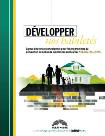 Développer nos habiletés : Lignes directrices canadiennes pour les programmes de prévention de l'abus de substances axés sur les habiletés familiales : Un complément aux normes canadiennes de prévention de l'abus de substances en milieu scolaire et aux normes canadiennes de prévention de l'abus de substances en milieu communautaire CCLAT-CCSA | Ottawa : CCSA-CCLAT | 2011 Les programmes d'habiletés familiales conviennent mieux aux populations « universelles » et « sélectives » (c.-à-d. prévention primaire) et sont pilotés par des animateurs certifiés en prévention qui utilisent des techniques axées sur les points[...]Article : Périodique En santé à l'école… ou agir pour renforcer les compétences psychosociales de 6 000 enfants scolarisés en Pays de la Loire M. O. WILLIAMSON ; P. LAMOUR | Dans Actualité et Dossier en Santé Publique (n°83, juin 2013) En 2001, après une expérimentation de trois années et dans un contexte de priorité régionale de santé, est mis en place un programme de prévention primaire des conduites addictives en milieu scolaire auprès des enfants de 7 à 12 ans. L'action s'[...] 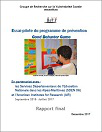 Rapport Essai-pilote du programme de prévention Good Behavior Game Groupe de Recherche sur la Vulnérabilité Sociale | Levens : GRVS | 2017 Le programme Good Behavior Game ou GBG est un programme de prévention américain destiné aux enfants de l'école élémentaire, dont l'efficacité a été démontrée par plusieurs études scientifiques et un suivi de long terme. Il propose une stratégie [...] 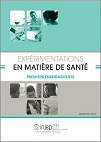 Rapport Expérimentations en matière de santé. Premiers enseignements INJEP | Paris : INJEP (Institut national de la jeunesse et de l'éducation populaire) | 2016 Les jeunes (15-30 ans) sont pour la plupart en bien meilleure santé que leurs aînés : 80 % des jeunes ne présentent pas de pathologies recensées par l'Assurance maladie contre près de 60 % dans l'ensemble de la population. Ils se considèrent éga[...] Article : Périodique 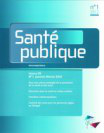 Interactions entre un programme de promotion de la santé et son processus d'évaluation : l'exemple de Couleurs Santé F. JABOT ; S. VERGNIORY ; M. BAUCHET | Dans Santé Publique (Vol.25, n°2 Suppl., 2013) FRANÇAIS : Couleurs Santé était une démarche de mobilisation communautaire déployée dans six territoires de la région Bretagne. Il s'agissait de mettre en place des projets d'éducation pour la santé en milieu scolaire, et plus largement dans le[...] 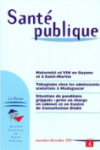 Article : Périodique Interventions validées en prévention et promotion de la santé mentale auprès des jeunes B. LAMBOY ; J. CLEMENT ; T. SAIAS ; J. GUILLEMONT | Dans Santé Publique (Vol.23, n°6 Suppl., novembre-décembre 2011) FRANÇAIS : Cet article propose de faire l'état des connaissances scientifiques sur les interventions validées de prévention et promotion de la santé mentale auprès des enfants et des jeunes. Une définition de la santé mentale, de la prévention [...] 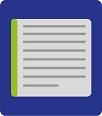 Rapport Guide d'application des programmes d'acquisition de compétences familiales pour la prévention de l'usage de drogue ONUDC / UNODC | Vienna : UNODC | 2009 FRANÇAIS : Le présent Guide, établi sur la base de l'analyse des programmes d'acquisition de compétences familiales, de la réunion de consultation et de la revue de la littérature, a pour vocation de dispenser des informations de base et de pr[...] Article : Périodique Interventions validées ou prometteuses en prévention de la consommation de substances illicites chez les jeunes : synthèse de la littérature E. DU ROSCOAT ; J. CLEMENT ; B. LAMBOY | Dans Santé Publique (Vol.25, n°1 Suppl., 2013) FRANÇAIS : Les jeunes français sont parmi les premiers consommateurs de substances illicites en Europe. Ces substances ont un effet sur le fonctionnement du cerveau et leur consommation peut constituer un risque sanitaire. Dans ce contexte, l'i[...] Article : Périodique Interventions validées ou prometteuses en prévention du tabagisme chez les jeunes : synthèse de la littérature J. L. WILQUIN ; J. CLEMENT ; B. LAMBOY | Dans Santé Publique (Vol.25, n°1 Suppl., 2013) FRANÇAIS : L'objectif de cet article est de faire un état des connaissances scientifiques sur les interventions validées en prévention du tabagisme chez les enfants et les adolescents. La hausse du tabagisme quotidien des jeunes de 17 ans justi[...] 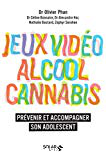 Livre Jeux vidéo, alcool, cannabis. Prévenir et accompagner son adolescent O. PHAN ; C. BONNAIRE ; A. HAR ; N. BASTARD ; Z. SEREHEN | Paris : Solar | 2017 Moment charnière entre l'enfance et l'âge adulte, l'adolescence est cette période de la vie où un jeune acquiert son indépendance. Cette quête d'autonomie, qui n'est pas un choix mais une nécessité, passe par des essais et des prises de risque. [...] 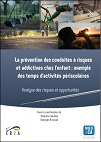 Rapport La prévention des conduites à risques et addictives chez l'enfant : exemple des temps d'activités périscolaires. Analyse des risques et opportunités V. FLAUDIAS ; A. GRAVIERE ; S. PIANO ; C. RENAUDET ; C. KEMPF ; G. BROUSSE | Clermont-Ferrand : Centre ressources Auvergne addictions (CR2A) | 2017 [...] le projet décrit dans ce rapport avait pour objectif d'établir la faisabilité de mettre en place des actions de prévention des conduites à risque et des addictions durant les Temps d'Activités Périscolaires (TAP). Les difficultés observées[...] Livre 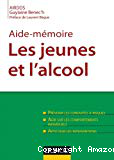 Aide mémoire : Les jeunes et l'alcool. Prévenir les conduites à risques, agir sur les comportements individuels, articuler les interventions G. BENEC'H, Auteur ; L. BEGUE, Préfacier, etc. | Paris : Dunod | Aide-mémoire | 2013 La question de la consommation d'alcool des jeunes et de ses conséquences est devenue, depuis quelques années, une priorité des politiques publiques. Face à une situation préoccupante, les pouvoirs publics, et plus largement l'ensemble des acteu[...] Livre 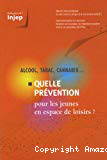 Alcool, tabac, cannabis... Quelle prévention pour les jeunes en espace de loisirs ? MILDT ; Direction de la jeunesse, de l'éducation populaire et de la vie associative (Paris) | Paris : INJEP (Institut national de la jeunesse et de l'éducation populaire) | Publication de l'Injep | 2009 Alcool, tabac, cannabis... quelle prévention pour les jeunes en espace de loisirs ? C'est à cette question que la direction de la jeunesse, de l'éducation populaire et de la vie associative (DJEPVA) du ministère chargé de la jeunesse et la Missi[...] Article : Périodique 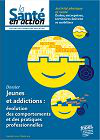 Construction sociale du risque : le cas des usages juvéniles de substances psychoactives P. PERETTI-WATEL | Dans Santé en action (La) (n°429, Septembre 2014) L'étude de la construction sociale des usages de drogues chez les jeunes est un préalable pour mettre en oeuvre des actions de prévention. L'ESSENTIEL : - Les jeunes usagers de substances psychoactives font l'objet d'une vision souvent stéréot[...] Article : Périodique Défis et prises de risque : du « Binge Drinking » à la « Necknomination » D. MOURGUES | Dans Santé en action (La) (n°429, Septembre 2014) Les garçons sont plus enclins à se lancer des défis quand les filles prennent des risques à l'encontre d'elles-mêmes, mais les comportements tendent à évoluer. L'ESSENTIEL : - Les influences psychosociales semblent déterminantes dans les usage[...] Article : Périodique 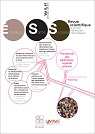 Le programme américain Good Behavior Game : premiers éléments de compréhension de sa transférabilité en France M. KIEFEL ; C. REYNAUD-MAURUPT ; E. POIDEVIN | Dans Education, Santé, Sociétés (Vol.5, n°1, Novembre 2018) FRANÇAIS : Le Good Behavior Game (GBG) est un programme de prévention américain destiné aux enfants de l'école élémentaire. Son efficacité en matière de santé publique a été démontrée par plusieurs études scientifiques et un suivi de long terme[...] 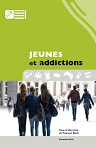 Chapitre Les approches psychosociales, mode efficace de prévention C. MUTATAYI | Saint-Denis : OFDT | 2016 L'efficacité des programmes de prévention des usages de drogues, soit leur capacité à réduire les pratiques addictives ou à peser sur les facteurs de risque ou de protection, est au coeur de nombreuses recherches (la plupart nord-américaines). P[...] Rapport 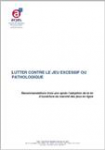 Lutter contre le jeu excessif ou pathologique. Recommandations trois ans après l'adoption de la loi d'ouverture du marché des jeux en ligne ARJEL | Paris : Arjel | 2013 Les jeux d'argent et de hasard, qu'ils soient en ligne ou en dur, présentent un risque d'addiction pour les joueurs. Les pouvoirs publics, s'ils souhaitent réguler cette activité particulière, se trouvent alors dans l'obligation sanitaire de c[...] Rapport 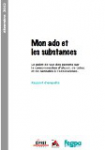 Mon ado et les substances. Le point de vue des parents sur la consommation d'alcool, de tabac et de cannabis à l'adolescence. Rapport d'enquête S. DONZÉ ; Fédération genevoise pour la prévention de l'alcoolisme (Genève) ; Centre d'information pour la prévention du tabagisme (Genève) ; Fondation vaudoise contre l'alcoolisme (Lausanne) | 2012 En Suisse, malgré les lois restreignant l'usage de drogues légales comme l'alcool et le tabac, et l'usage de drogues illégales comme le cannabis, les adolescents ont accès très jeunes à ces substances. Les dernières statistiques du monitorage de[...] 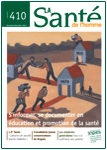 Bulletin : Périodique Santé de l'Homme (La), n°410 - Novembre-Décembre 2010 - S'informer, se documenter en éducation et promotion de la santé 2010 Le dossier central de ce numéro est consacré à l’information sur l’éducation et la promotion de la santé. La première partie traite des stratégies d’information et des enjeux en termes de santé publique. La seconde partie présente les différente[...] Bulletin : Périodique 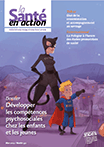 Santé en action (La), n°431 - Mars 2015 - Développer les compétences psychosociales chez les enfants et les jeunes B. LAMBOY, Coordonnateur ; J. FORTIN, Coordonnateur ; J. C. AZORIN, Coordonnateur ; M. NEKAA, Coordonnateur | 2015 De très nombreux programmes d'éducation à la santé, de santé publique, entendent développer les compétences psychosociales. Ce dossier pose la problématique, installe une distance critique face à un concept dont la mise en œuvre requiert la plus[...]Bulletin : Périodique Education santé Rhône-Alpes, n°5 - Décembre 2010 - Prévention des addictions et démarche éducative 2010 Pour ce 5ème numéro, nous vous proposons de questionner le lien entre « Prévention des addictions et démarche éducative". Vous lirez, au travers des analyses et des actions présentées, combien la question des addictions, ancrée dans l'histoire ([...] Rapport 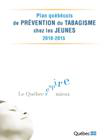 Plan québécois de prévention du tabagisme chez les jeunes 2010-2015 Ministère de la Santé et des Services sociaux (Québec) | Québec : Ministère de la Santé et des Services Sociaux | 2010 Depuis plusieurs années, la prévention du tabagisme chez les jeunes s'inscrit dans les priorités gouvernementales en matière de santé publique. Les engagements du gouvernement à cet égard se manifestent, notamment, par l'adoption et le renforcem[...] Rapport 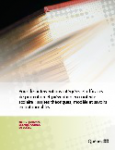 Pour des interventions intégrées et efficaces de promotion et prévention en contexte scolaire : assises théoriques, modèle et savoirs incontournables L. ARCAND ; A. ANNE ; V. LISÉE ; M. C. ROBERGE ; C. TESSIER ; J. LAVERDURE, Coordonnateur | Montréal : Institut national de santé publique du Québec (INSPQ) | 2014 La préoccupation des réseaux de la santé et de l'éducation d'agir en concertation pour favoriser la santé et le bien-être des jeunes les convie à revoir certaines de leurs façons de faire. Dans cette perspective, on améliore la compatibilité des[...] 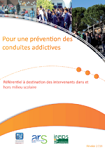 Rapport Pour une prévention des conduites addictives. Référentiel à destination des intervenants dans et hors milieu scolaire IREPS Haute-Normandie | Rouen : IREPS Haute-Normandie | 2016 Ce guide a pour objectif d'accompagner chaque professionnel pour l'aider à construire une intervention/un programme d'actions en suivant une démarche méthodologique et en respectant des lignes directrices en termes de contenus d'intervention. Article : Périodique 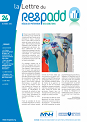 Premier essai pilote en France du programme de prévention américain « Good Behavior Game » (GBG) C. REYNAUD-MAURUPT | Dans Lettre du Respadd (La) (n°30, Octobre 2017) Expérimentation dans les Alpes-Maritimes d'un programme de développement des compétences psychosociales destiné aux enfants de l'école élémentaire et fondé sur des preuves scientifiques. 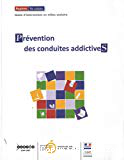 Livre Prévention des conduites addictives. Guide d'intervention en milieu scolaire Ministère de l'éducation nationale ; Direction générale de l'enseignement scolaire (Paris, France) ; MILDT | Paris : CNDP | 2010 Face à la multiplicité des questions posées par le phénomène des drogues, les adultes entourant les jeunes - et en premier lieu les parents et les éducateurs - doivent parler d'une même voix. Ce guide propose un cadre cohérent pour les interven[...] Article : Périodique 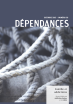 Programme PEaS (Peer Eltern an Schule) de Berlin : quand des parents soutiennent d'autres parents K. JÜNGLING | Dans Dépendances (n°50, Septembre 2013) Les parents prennent le bien-être de leurs enfants à coeur. Mais la science et la pratique nous apprennent qu'ils sont aussi désécurisés et ne savent par exemple pas toujours comment appliquer la promotion de la santé auprès de leurs enfants dan[...]Article : Périodique Quelles sont les interventions efficaces chez les jeunes pour prévenir les consommations ? E. DU ROSCOAT | Dans Santé en action (La) (n°429, Septembre 2014) À partir de revues de la littérature internationale, l'auteur présente un état de lieux des interventions « bénéfiques » pour la prévention ou l'arrêt des consommations. L'ESSENTIEL : - Au regard de la littérature scientifique internationale, [...] 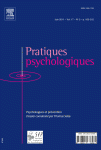 Article : Périodique Utilité des modèles théoriques pour la conception et l'évaluation de programmes en prévention et promotion de la santé R. SHANKLAND ; B. LAMBOY | Dans Pratiques Psychologiques (Vol.17, n°2, Juin 2011) FRANÇAIS : À l'heure où l'on constate une augmentation de l'intérêt des chercheurs et des praticiens pour la promotion des comportements de santé et le développement des compétences psychosociales, il importe de réfléchir aux liens unissant thé[...] 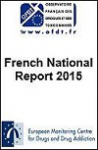 Chapitre Workbook 3.1: Prevention C. MUTATAYI | Saint-Denis : OFDT | 2015 FRANÇAIS : La politique de prévention des usages de drogues en France est coordonnée au niveau central par la Mission interministérielle de lutte contre les drogues et les conduites addictives (MILDECA). Les ministères de l'Éducation nationale,[...] Livre 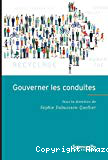 Gouverner les conduites S. DUBUISSON-QUELLIER, Directeur de publication, rédacteur en chef | Paris : Presses de Sciences Po | Gouvernances | 2016 « Manger, bouger », « J'éco-rénove, j'économise », « Les médicaments génériques, c'est génial », « Fumer tue »... Que fait l'État lorsqu'il s'immisce ainsi dans nos vies privées et cherche à orienter nos pratiques ? A-t-il une légitimité pour l[...] CONDUITES ADDICTIVESLivre 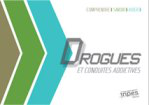 Drogues et conduites addictives MILDECA ; INPES (2002-2016) | Saint-Denis : INPES | 2014 Ce livre propose une information accessible à un large public, permettant de mieux connaître cannabis, cocaïne, ecstasy, héroïne et autres opiacés, amphétamines, MDMA (ecstasy) et nouvelles drogues de synthèse, alcool, tabac, produits dopants et[...] Livre 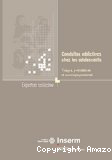 Conduites addictives chez les adolescents : usages, prévention et accompagnement INSERM ; F. BECK ; A. DERVAUX ; E. DU ROSCOAT ; K. GALLOPEL-MORVAN ; M. GRALL-BRONNEC ; L. KERN ; M. O. KREBS ; S. LEGLEYE ; M. MELCHIOR ; M. NAASSILA ; P. PERETTI-WATEL ; O. PHAN ; L. ROMO ; S. SPILKA | Paris : INSERM | Expertise collective, ISSN 1264-1782 | 2014 C'est principalement à l'adolescence qu'a lieu l'initiation à l'usage de substances psychoactives dont la répétition est susceptible d'entraîner un abus voire une dépendance. En France, les niveaux de consommation de certaines substances psychoactives, en particulier l'alcool, le tabac et le cannabis, demeurent élevés chez les adolescents,Livre Les collectivités territoriales face aux conduites addictives (stupéfiants - alcool - tabac). Guide pratique MILDT | Paris : MILDT | 2011 Drogues illicites, alcool et tabac sont des sujets de préoccupation importants pour les Français et tout particulièrement pour leurs élus souvent confrontés à des situations complexes sur le terrain. Face à leurs attentes et à leurs interrogati[...] 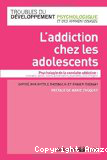 Livre L'addiction chez les adolescents. Psychologie de la conduite addictive : cannabis, tabac, alcool, alimentation, jeux vidéo, jeux d'argent N. BATTAGLIA, Coordonnateur ; F. GIERSKI, Coordonnateur ; M. CHOQUET, Préfacier, etc. | Paris : De Boeck-Solal | 2014 Les manifestations du phénomène d'addiction chez les adolescents sont devenues spectaculaires. L'ampleur du binge-drinking, le recours aux substances psychoactives (les drogues), etc., inquiètent la société, les professionnels de santé, les pare[...]  Livre 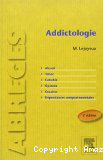 Addictologie. 2e édition M. LEJOYEUX, Coordonnateur | Paris : Masson | Abrégés | 2013 La diversité des conduites addictives est devenue un problème de santé majeur en termes de prévention et de soins. Un regroupement des pratiques, des moyens et des lieux de soins s'est opéré autour de l'addiction elle-même, dont la diversité des[...] Livre 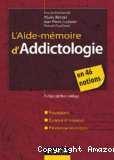 L'Aide-mémoire d'addictologie en 46 notions A. MOREL ; J. P. COUTERON ; P. FOUILLAND, Directeur de publication, rédacteur en chef ; M. VALLEUR, Préfacier, etc. | Paris : Dunod | 2010 Cet aide-mémoire développe une approche transdisciplinaire des addictions. Toutes les questions conceptuelles, sociales, cliniques, thérapeutiques, éducatives et préventives sont traitées de façon à la fois pédagogique et novatrice. Ses obje[...] Livre Jeunes et addictions F. BECK, Directeur de publication, rédacteur en chef | Saint-Denis : OFDT | 2016 Quels produits psychoactifs les jeunes Français consomment-ils ? Comment leurs usages évoluent-ils ? Filles et garçons sont-ils également concernés ? Qui sont les jeunes les plus fragiles ? L'OFDT fait le point sur toutes ces questions et de no[...] 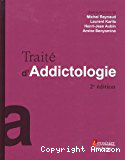 Livre Traité d'addictologie. 2e édition M. REYNAUD, Directeur de publication, rédacteur en chef ; L. KARILA, Directeur de publication, rédacteur en chef ; H. J. AUBIN, Directeur de publication, rédacteur en chef ; A. BENYAMINA, Directeur de publication, rédacteur en chef | Paris : Lavoisier Médecine Sciences | Traités | 2016 La prise en charge et la prévention des addictions sont devenues l'un des principaux enjeux de santé publique comme en témoignent les différents plans, lois et décrets mis en place par les plus hautes instances gouvernementales ces dernières ann[...] Livre Aide mémoire : Les jeunes et l'alcool. Prévenir les conduites à risques, agir sur les comportements individuels, articuler les interventions G. BENEC'H, Auteur ; L. BEGUE, Préfacier, etc. | Paris : Dunod | Aide-mémoire | 2013 La question de la consommation d'alcool des jeunes et de ses conséquences est devenue, depuis quelques années, une priorité des politiques publiques. Face à une situation préoccupante, les pouvoirs publics, et plus largement l'ensemble des acteu[...] 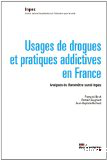 Livre Usages de drogues et pratiques addictives en France. Analyses du Baromètre santé Inpes F. BECK ; R. GUIGNARD ; J. B. RICHARD | Paris : La Documentation française | 2014 Les usages de substances psychoactives et les pratiques addictives sont au cœur des enjeux de santé publique actuels, comptant parmi les comportements qui ont un impact important sur la morbidité et la mortalité des populations. Sur ces question[...] 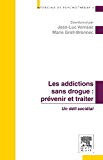 Livre Les addictions sans drogue : prévenir et traiter. Un défi sociétal J. L. VENISSE, Coordonnateur ; M. GRALL-BRONNEC, Coordonnateur ; Congrès international francophone d'addictologie "Prévenir et traiter les addictions sans drogue : un défi sociétal" (6-8 octobre 2010; Nantes) | Paris : Masson | Médecine et Psychothérapie | 2012 Les addictions sans drogue, encore appelées addictions comportementales, ont pris une place de plus en plus importante dans le champ addictologique au cours des vingt dernières années. Elles viennent nous rappeler que les propriétés des toxiques[...] 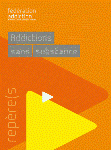 Livre Addictions sans substance Fédération Addiction | Paris : Fédération Addiction | Repère(s | 2013 Le projet Addictions sans substance : Dans une société qui donne la primauté aux « loisirs », à la vitesse et à la performance, dans un monde qui voit se développer de nouveaux modes de communication, de nouveaux « outils de plaisir » et toujou[...]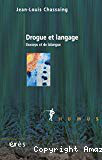 Livre Drogue et langage. Ducorps et de lalangue J. L. CHASSAING, Auteur ; M. CONTE, Auteur d'une citation ou d'extraits | Toulouse : Erès | Humus - subjectivité et lien social | 2011 Les toxicomanies, conduites d'émotions et de passions, court-circuitent le rapport au langage au profit d'une jouissance du corps et d'une intensité obsédante qui fige les associations, néglige la répétition. En cela, elles substituent à une éco[...] 